Stanowisko: Technik utrzymania ruchu 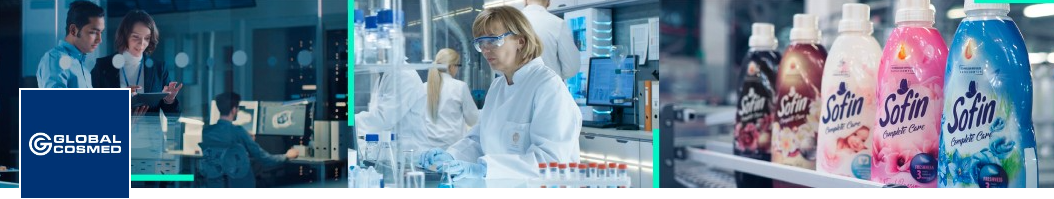 Miejsce pracy: Radom ul. Wielkopolska 3 (mazowieckie)Rodzaj zatrudnienia: umowa o pracęWymiar czasu pracy: cały etatZakres obowiązkówBezpośrednie wsparcie UR w zakresie planowania i zakupu części zamiennych do zabezpieczenia ciągłej sprawności parku maszynowego Wsparcie techniczne oraz nadzór pracowników UR podczas awarii i innych aktywnościProwadzenie dokumentacji technicznej w zakresie gospodarki remontowej na eksploatowany park maszynowyDostarczanie danych do planu napraw maszyn, urządzeń oraz linii produkcyjnych Analiza pracy urządzeń i linii produkcyjnych pod kątem wydajności i efektywności produkcjiZapewnienie wsparcia podczas wprowadzania nowych urządzeń i modyfikacji już istniejących, począwszy od opracowania specyfikacji, współpracy z dostawcami aż do końcowej instalacjiŚcisła współpraca z działem produkcji, serwisami oraz firmami zewnętrznymi w zakresie utrzymania ruchu
Wymaganiawykształcenie minimum średnie techniczne, mile widziane inżynierskie,podstawowa wiedza z zakresu mechaniki i elektrotechniki,umiejętność czytania rysunku technicznego (mechanicznego, elektrycznego, pneumatycznego, hydraulicznego),Excel, AutoCAD, mile widziany Solidworks,prawo jazdy kat.B,j.angielski lub j.niemiecki na poziomie komunikatywnym (technicznym),Jeśli chcesz aplikować, prześlij swoje CV na adres: rekrutacja@globalcosmed.eu  Więcej o tym jak się u nas pracuje znajdziesz na stronie pracuj.pl w zakładce Profil Pracodawcy.